Prot. n 0005420 I.1                                                                                       Amantea, 03/10/2023Agli studenti Agli esercenti la responsabilità Genitoriale A tutto il personale scolasticoOggetto : Misura organizzativa di urgenza per  guasto impianto idrico La Dirigente ScolasticaVisto l'art 25 del D.Lgs 165/2001;Vista la Circolare interna Prot. n 0005757 II.2  del 06/10/2021;                    Vista la delibera del Consiglio di Istituto del 29 ottobre 2021;Considerata l'urgenza.Comunicache in riferimento a quanto in  oggetto, così per come deliberato negli anni scolastici precedenti dagli organi collegiali interni  in  casistiche in specie , che dopo le ore 11.00  gli studenti potranno interrompere le attività didattiche.Gli studenti maggiorenni potranno allontanarsi autonomamente, mentre gli studenti minorenni dovranno essere prelevati dai genitori, salvo che il docente di classe potrà accettare previa verifica personale l'autorizzazione formulata dagli esercenti la responsabilità genitoriale anche per via telefonica.Per quanto riguarda gli studenti minorenni di età inferiore ai 14 anni  potranno essere prelevati  solo ed esclusivamente dai genitori. Si comunica altresì che questa amministrazione sta valutando ogni misura organizzativa utile  all'espletamento delle attività  formativa anche in modalità integrata cosi per come ampiamente deliberato.Le comunicazioni saranno tempestivamente comunicate per il tramite del sito della scuola.Si precisa che,  visto il provvedimento di urgenza e l' impossibilita sopravvenuta il docente che non abbia studenti sui quali vigilare, potrà non osservare il proprio orario di servizio.Si ringrazia per la consueta collaborazione.La  Dirigente scolasticaProf.ssa  Angela De Carlo(Firma autografa sostituita a mezzo stampa ai sensi dell’ex art. 3 comma 2 D.lgs n° 9/93)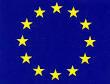 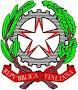 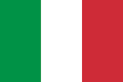 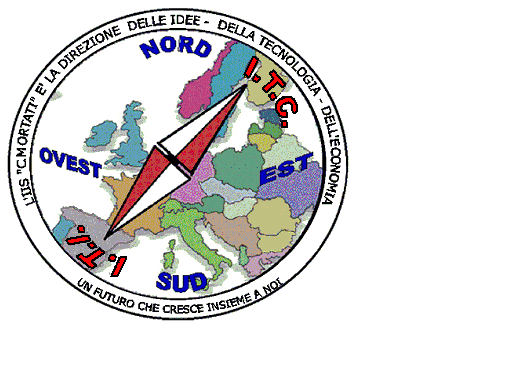 MIUR USR CALABRIADistretto Scolastico n. 17 di Amantea (CS)ISTITUTO   DI  ISTRUZIONE  SUPERIORELicei : Scientifico – Scienze Umane – Scienze ApplicateIstituto Professionale: Odontotecnico Istituto Tecnico: Chimica, M. e.B.  – Amm.Fin.Marketing – MeccanicoVia S.Antonio – Loc. S.Procopio - 87032  AMANTEA (CS)🕿 Centralino  0982/ 41969 – Sito:www.iispoloamantea.edu.it E-mail: CSIS014008@istruzione.itPosta. Cert.: CSIS014008@pec.istruzione.itCodice Fiscale 86002100781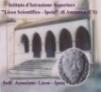 